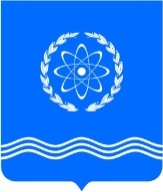 ОБНИНСКОЕ ГОРОДСКОЕ СОБРАНИЕГОРОДСКОГО ОКРУГА «ГОРОД ОБНИНСК»Р Е Ш Е Н И Е № 06-15г. Обнинск                            			                 	                  « 29 » июня 2021 годаО назначении публичных слушаний по проекту решения городского Собрания «О внесении изменений и дополнений в Устав муниципального образования «Город Обнинск», утвержденный решением городского Собрания от 04.07.2006  № 01-24В соответствии со статьями 28, 44 Федерального закона «Об общих принципах организации местного самоуправления в Российской Федерации» № 131-ФЗ от 06.10.2003, Положением «О порядке организации и проведения публичных слушаний в городе Обнинске», утвержденным решением городского Собрания от 14.02.2006 № 01-14 Обнинское городское СобраниеРЕШИЛО:Вынести на публичные слушания проект решения Обнинского городского Собрания «О внесении изменений и дополнений в Устав муниципального образования «Город Обнинск», утвержденный решением Обнинского городского Собрания от 04.07.2006 № 01-24» (прилагается).Назначить ответственным за проведение публичных слушаний Нарукова Вячеслава Владимировича, председателя комитета по законодательству и местному самоуправлению.Провести публичные слушания 24 августа 2021 года с 16.30 до 17.00 часов в актовом зале здания Администрации города (город Обнинск, площадь Преображения, дом 1).Организацию проведения публичных слушаний возложить на Комитет по законодательству и местному самоуправлению.Опубликовать информационное сообщение и проект решения Обнинского городского Собрания «О внесении изменений и дополнений в Устав муниципального образования «Город Обнинск», утвержденный решением Обнинского городского Собрания от 04.07.2006 года № 01-24».Решение вступает в силу со дня его официального опубликования.Глава городского самоуправления, Председатель городского Собрания                                 Г.Ю. Артемьев                                Информационное сообщениеОбнинское городское Собрание информирует жителей города о том, что согласно принятому Обнинским городским Собранием решению № 06-15 от 29.06.2021 назначены публичные слушания по вопросу внесения изменений и дополнений в Устав муниципального образования «Город Обнинск», утвержденный решением Обнинского городского Собрания от 04.07.2006 № 01-24.             Слушания состоятся 24 августа 2021 года с 16-30 до 17-00 часов в актовом зале здания Администрации города Обнинска по адресу: Калужская область, город Обнинск, площадь Преображения, д. 1.            Регистрация участников публичных слушаний с 16.15 до 16.30.Предложения  по данному вопросу принимаются Обнинским городским Собранием в письменном виде по рабочим дням с 02.07.2021 года по 23 августа 2021 года с 09.00 до 13.00 и с 14.00 до 16.00 по адресу: г. Обнинск, пл. Преображения, д. 1, каб. 407 или на электронную почту sobranie@admobninsk.ruПриложение к решению Обнинского городского Собрания «О назначении публичных слушаний по проекту решения городского Собрания «О внесении изменений и дополнений в Устав муниципального образования «Город Обнинск», утвержденный решением городского Собрания от 04.07.2006  № 01-24» от ____  № _____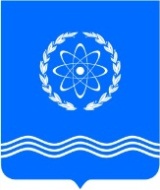 ОБНИНСКОЕ ГОРОДСКОЕ СОБРАНИЕГОРОДСКОГО ОКРУГА «ГОРОД ОБНИНСК»Р Е Ш Е Н И Е №_____проектг. Обнинск                            	                             «__» ___  2021 годаО внесении изменений и дополнений  в Устав муниципального образования  «Город Обнинск», утвержденный решением Обнинского городскогоСобрания  от 04.07.2006 года № 01-24 В соответствии с Федеральным законом «Об общих принципах организации местного самоуправления в Российской Федерации» № 131-ФЗ от 06.10.2003г.,  Обнинское городское СобраниеРЕШИЛО:Внести в Устав муниципального образования «Город Обнинск», утвержденный решением городского Собрания  от 04.07.2006 года № 01-24,  следующие изменения и дополнения:Подпункт 40 пункта 1 статьи 8 изложить в следующей редакции:«40) организация в соответствии с федеральным законом выполнения комплексных кадастровых работ и утверждение карты-плана территории.». Пункт 1 статьи 8 дополнить подпунктом 41 следующего содержания:«41) принятие решений и проведение на территории города мероприятий по выявлению правообладателей ранее учтенных объектов недвижимости, направление сведений о правообладателях данных объектов недвижимости для внесения в Единый государственный реестр недвижимости.»;  В пункте 1 статьи 8.1.:а) в дефисе 16 пункта 1 статьи 8.1. слова «мероприятий по отлову и содержанию безнадзорных животных, обитающих» заменить словами «деятельности по обращению с животными без владельцев, обитающими»;б) дополнить дефисом:«- осуществление мероприятий по оказанию помощи лицам, находящимся в состоянии алкогольного, наркотического или иного токсического опьянения.»;Дополнить статьей 15.1. в следующей редакции:«Статья 15.1. Инициативные проекты1. В целях реализации мероприятий, имеющих приоритетное значение для жителей города Обнинска или его части, по решению вопросов местного значения или иных вопросов, право решения которых предоставлено органам местного самоуправления, в Администрацию города может быть внесен инициативный проект. Порядок определения части территории города Обнинска, на которой могут реализовываться инициативные проекты, устанавливается нормативным правовым актом городского Собрания.2. Порядок выдвижения, внесения, обсуждения, рассмотрения инициативных проектов, а также проведения их конкурсного отбора устанавливается городским Собранием в соответствии с Федеральным законом от 06.10.2003 № 131-ФЗ «Об общих принципах организации местного самоуправления в Российской Федерации».».В статье 17:а) пункт 1 после слов "и должностных лиц местного самоуправления," дополнить словами "обсуждения вопросов внесения инициативных проектов и их рассмотрения,";б) пункт 3 дополнить абзацем следующего содержания:"В собрании граждан по вопросам внесения инициативных проектов и их рассмотрения вправе принимать участие жители соответствующей территории, достигшие шестнадцатилетнего возраста. Порядок назначения и проведения собрания граждан в целях рассмотрения и обсуждения вопросов внесения инициативных проектов определяется нормативным правовым актом городского Собрания.";В статье 19:а) пункт 2 дополнить предложением следующего содержания: "В опросе граждан по вопросу выявления мнения граждан о поддержке инициативного проекта вправе участвовать жители города Обнинска или его части, в которых предлагается реализовать инициативный проект, достигшие шестнадцатилетнего возраста.";б) пункт 3 дополнить подпунктом 3) следующего содержания:"3) жителей города Обнинска или его части, в которых предлагается реализовать инициативный проект, достигших шестнадцатилетнего возраста, - для выявления мнения граждан о поддержке данного инициативного проекта.";в) дополнить пунктами 5, 6, 7:«5. Решение о назначении опроса граждан принимается городским Собранием. Для проведения опроса граждан может использоваться официальный сайт муниципального образования в информационно-телекоммуникационной сети "Интернет". В решении городского Собрания о назначении опроса граждан устанавливаются:1) дата и сроки проведения опроса;2) формулировка вопроса (вопросов), предлагаемого (предлагаемых) при проведении опроса;3) методика проведения опроса;4) форма опросного листа;5) минимальная численность жителей города Обнинска, участвующих в опросе;6) порядок идентификации участников опроса в случае проведения опроса граждан с использованием официального сайта муниципального образования в информационно-телекоммуникационной сети "Интернет".6. Жители города Обнинска должны быть проинформированы о проведении опроса граждан не менее чем за 10 дней до его проведения.7. Финансирование мероприятий, связанных с подготовкой и проведением опроса граждан, осуществляется:1) за счет средств бюджета города - при проведении опроса по инициативе органов местного самоуправления или жителей города Обнинска;2) за счет средств бюджета Калужской области - при проведении опроса по инициативе органов государственной власти Калужской области.».Пункт 10) статьи 24.1. изложить в редакции: «10) материально-финансовое обеспечение деятельности Главы городского самоуправления, в размере и порядке, установленных решением городского Собрания.»;Пункт 7 статьи 62 изложить в следующей редакции:"7) прекращения гражданства Российской Федерации либо гражданства иностранного государства - участника международного договора Российской Федерации, в соответствии с которым иностранный гражданин имеет право быть избранным в органы местного самоуправления, наличия гражданства (подданства) иностранного государства либо вида на жительство или иного документа, подтверждающего право на постоянное проживание на территории иностранного государства гражданина Российской Федерации либо иностранного гражданина, имеющего право на основании международного договора Российской Федерации быть избранным в органы местного самоуправления, если иное не предусмотрено международным договором Российской Федерации;". .»;  Дефис 8 статьи 63 изложить в следующей редакции:"- прекращения гражданства Российской Федерации либо гражданства иностранного государства - участника международного договора Российской Федерации, в соответствии с которым иностранный гражданин имеет право быть избранным в органы местного самоуправления, наличия гражданства (подданства) иностранного государства либо вида на жительство или иного документа, подтверждающего право на постоянное проживание на территории иностранного государства гражданина Российской Федерации либо иностранного гражданина, имеющего право на основании международного договора Российской Федерации быть избранным в органы местного самоуправления, если иное не предусмотрено международным договором Российской Федерации;";  Дефис 7 статьи 64 изложить в следующей редакции:"- прекращения гражданства Российской Федерации либо гражданства иностранного государства - участника международного договора Российской Федерации, в соответствии с которым иностранный гражданин имеет право быть избранным в органы местного самоуправления, наличия гражданства (подданства) иностранного государства либо вида на жительство или иного документа, подтверждающего право на постоянное проживание на территории иностранного государства гражданина Российской Федерации либо иностранного гражданина, имеющего право на основании международного договора Российской Федерации быть избранным в органы местного самоуправления, если иное не предусмотрено международным договором Российской Федерации;"; В пункте 4 статьи 65 слово «его» исключить, дополнить словами «уведомления о включении сведений об Уставе города, решения городского Собрания о внесении изменений в Устав города в государственный реестр уставов муниципальных образований Калужской области, предусмотренного частью 6 статьи 4 Федерального закона от 21 июля 2005 года N 97-ФЗ «О государственной регистрации уставов муниципальных образований». Решение подлежит официальному опубликованию после его государственной регистрации и вступает в силу после его официального опубликования.Глава городского самоуправления, Председатель городского Собрания                                                    Г.Ю. АртемьевДействующая редакцияПредлагаемая редакция           Статья 8. Вопросы местного значения1. К вопросам местного значения относятся:40) организация в соответствии с Федеральным законом от 24 июля 2007 года N 221-ФЗ "О кадастровой деятельности" выполнения комплексных кадастровых работ и утверждение карты-плана территории.Статья 8.1. Права органов местного самоуправления на решение вопросов, не отнесенных к вопросам местного значения города1. Органы местного самоуправления имеют право на:- осуществление мероприятий по отлову и содержанию безнадзорных животных, обитающих на территории города;Статья 17. Собрание граждан1. Для обсуждения вопросов местного значения, информирования населения о деятельности органов местного самоуправления и должностных лиц местного самоуправления, осуществления территориального общественного самоуправления на части территории города могут проводиться собрания граждан.2. Собрание граждан проводится по инициативе населения, городского Собрания, Главы городского самоуправления, а также в случаях, предусмотренных уставом территориального общественного самоуправления.Собрание граждан, проводимое по инициативе городского Собрания или Главы городского самоуправления, назначается соответственно городским Собранием или Главой городского самоуправления.Собрание граждан, проводимое по инициативе населения, назначается городским Собранием в случае, если с такой инициативой обратилась группа жителей численностью не менее 100 человек. В обращении инициативной группы граждан должны быть указаны цель проведения собрания граждан, место, время проведения и примерное количество его участников. Письменное обращение инициативной группы граждан рассматривается городским Собранием в течение месяца. Городским Собранием принимается решение о назначении собрания либо об отказе в его назначении. В случае отказа в решении городского Собрания должно содержаться указание на выявленные нарушения, а также установлен срок для их устранения.Порядок назначения и проведения собрания граждан в целях осуществления территориального общественного самоуправления определяется уставом территориального общественного самоуправления.3. Собрание граждан может принимать обращения к органам местного самоуправления и должностным лицам местного самоуправления, а также избирать лиц, уполномоченных представлять собрание граждан во взаимоотношениях с органами местного самоуправления и должностными лицами местного самоуправления.Собрание граждан, проводимое по вопросам, связанным с осуществлением территориального общественного самоуправления, принимает решения по вопросам, отнесенным к его компетенции уставом территориального общественного самоуправления.4. Обращения, принятые собранием граждан, подлежат обязательному рассмотрению органами местного самоуправления и должностными лицами местного самоуправления, к компетенции которых отнесено решение содержащихся в обращениях вопросов, с направлением письменного ответа.5. Порядок назначения и проведения собрания граждан, а также полномочия собрания граждан определяются федеральными законами, Уставом города, нормативным правовым актом городского Собрания и уставом территориального общественного самоуправления.Статья 19. Опрос граждан1. Опрос граждан проводится на всей территории города или на части его территории для выявления мнения населения и его учета при принятии решений органами местного самоуправления и должностными лицами местного самоуправления, а также органами государственной власти.Результаты опроса носят рекомендательный характер.2. В опросе граждан имеют право участвовать жители города, обладающие избирательным правом.3. Опрос граждан проводится по инициативе:1) городского Собрания или Главы городского самоуправления - по вопросам местного значения;2) органов государственной власти Калужской области - для учета мнения граждан при принятии решений об изменении целевого назначения городских земель для объектов регионального и межрегионального значения.4. Порядок назначения и проведения опроса граждан определяется правовыми актами городского Собрания, в соответствии с законом Калужской области.Статья 24.1. Гарантии осуществления полномочий Главы городского самоуправленияГлаве городского самоуправления устанавливаются следующие гарантии осуществления полномочий:1) доступ к информации, необходимой для осуществления полномочий Главы городского самоуправления в порядке, установленном в соответствии с законодательством;2) обеспечение необходимых условий для проведения отчетов перед избирателями, встреч с избирателями, ведения приема избирателей в порядке, установленном решением городского Собрания;3) реализация права Главы городского самоуправления на обращение в порядке, установленном законодательством;4) первоочередной прием должностными лицами местного самоуправления и руководителями организаций, находящихся в ведении органов местного самоуправления;5) использование для полномочий Главы городского самоуправления служебных помещений, средств связи и оргтехники, предназначенных для обеспечения деятельности органов местного самоуправления, в порядке, установленном решением городского Собрания;6) транспортное обслуживание, необходимое для осуществления полномочий Главы городского самоуправления, в порядке, установленном решением городского Собрания;7) прохождение подготовки, переподготовки и повышения квалификации Главы городского самоуправления, организованных в соответствии с решением городского Собрания;8) своевременная и в полном объеме оплата труда Главе городского самоуправления, осуществляющему свои полномочия на постоянной основе, в размере и порядке, установленных Положением о системе оплаты труда и порядке применения поощрений работников органов местного самоуправления муниципального образования "Город Обнинск", утвержденным решением городского Собрания;9) предоставление Главе городского самоуправления, осуществляющему свои полномочия на постоянной основе, ежегодного основного оплачиваемого отпуска, а также ежегодного дополнительного оплачиваемого отпуска, продолжительность которых определяется решением городского Собрания в соответствии с законодательством;10) возмещение расходов, связанных с осуществлением полномочий Главы городского самоуправления, в размере и порядке, установленных решением городского Собрания.Статья 62. Досрочное прекращение полномочий депутата городского СобранияПолномочия депутата городского Собрания прекращаются досрочно в случаях:1) смерти;2) отставки по собственному желанию;3) признания судом недееспособным или ограниченно дееспособным;4) признания судом безвестно отсутствующим или объявления умершим;5) вступления в отношении его в законную силу обвинительного приговора суда;6) выезда за пределы Российской Федерации на постоянное место жительства;7) прекращения гражданства Российской Федерации, прекращения гражданства иностранного государства - участника международного договора Российской Федерации, в соответствии с которым иностранный гражданин имеет право быть избранным в органы местного самоуправления, приобретения им гражданства иностранного государства либо получения им вида на жительство или иного документа, подтверждающего право на постоянное проживание гражданина Российской Федерации на территории иностранного государства, не являющегося участником международного договора Российской Федерации, в соответствии с которым гражданин Российской Федерации, имеющий гражданство иностранного государства, имеет право быть избранным в органы местного самоуправления;Статья 63. Досрочное прекращение полномочий Главы городского самоуправленияПолномочия Главы городского самоуправления прекращаются досрочно в случае:- смерти;- отставки по собственному желанию;- удаления в отставку городским Собранием в соответствии с действующим законодательством;- признания судом недееспособным или ограничено дееспособным;- признания судом безвестно отсутствующим или объявления умершим;- вступления в отношении его в законную силу обвинительного приговора суда;- выезда за пределы Российской Федерации на постоянное место жительства;- прекращения гражданства Российской Федерации, прекращения гражданства иностранного государства - участника международного договора Российской Федерации, в соответствии с которым иностранный гражданин имеет право быть избранным в органы местного самоуправления, приобретения им гражданства иностранного государства либо получения им вида на жительство или иного документа, подтверждающего право на постоянное проживание гражданина Российской Федерации на территории иностранного государства, не являющегося участником международного договора Российской Федерации, в соответствии с которым гражданин Российской Федерации, имеющий гражданство иностранного государства, имеет право быть избранным в органы местного самоуправления;Статья 64. Досрочное прекращение полномочий Главы Администрации городаПолномочия Главы Администрации города прекращаются досрочно в случае:- смерти;- отставки по собственному желанию;- расторжения контракта по соглашению сторон или в судебном порядке в соответствии с действующим законодательством;- признания судом безвестно отсутствующим или объявления умершим;- вступления в отношении него в законную силу обвинительного приговора суда;- выезда за пределы Российской Федерации на постоянное место жительства;- прекращения гражданства Российской Федерации, прекращения гражданства иностранного государства - участника международного договора Российской Федерации, в соответствии с которым иностранный гражданин имеет право быть избранным в органы местного самоуправления, приобретения им гражданства иностранного государства либо получения им вида на жительство или иного документа, подтверждающего право на постоянное проживание гражданина Российской Федерации на территории иностранного государства, не являющегося участником международного договора Российской Федерации, в соответствии с которым гражданин Российской Федерации, имеющий гражданство иностранного государства, имеет право быть избранным в органы местного самоуправления;Статья 65. Порядок принятия Устава города, внесения в него изменений и дополнений1. Устав города является основным правовым документом, регламентирующим деятельность городского сообщества и избираемых им органов местного самоуправления.2. Устав города принимается решением городского Собрания.3. Проект устава города, проект решения городского Собрания о внесении изменений и дополнений в Устав города не позднее чем за 30 дней до дня их рассмотрения подлежат официальному опубликованию (обнародованию) с одновременным опубликованием (обнародованием) установленного городским Собранием порядка учета предложений граждан по проекту устава, проекту указанного решения, а также порядка участия граждан в его обсуждении.Не требуется официальное опубликование (обнародование) порядка учета предложений по проекту решения городского Собрания о внесении изменений и дополнений в Устав города, а также порядка участия граждан в его обсуждении в случае, когда в Устав города вносятся изменения в форме точного воспроизведения положений Конституции Российской Федерации, федеральных законов, конституции (устава) или законов Калужской области в целях приведения данного Устава в соответствие с этими нормативными правовыми актами.4. Устав города, решение городского Собрания о внесении изменений и дополнений в Устав города подлежат официальному опубликованию (обнародованию) после их государственной регистрации и вступают в силу после их официального опубликования (обнародования). Глава городского самоуправления обязан опубликовать (обнародовать) зарегистрированные Устав города, решение городского Собрания о внесении изменений и дополнений в Устав города в течение семи дней со дня его поступления из территориального органа уполномоченного федерального органа исполнительной власти в сфере регистрации уставов муниципальных образований.Статья 8. Вопросы местного значения1. К вопросам местного значения относятся:40) организация в соответствии с федеральным законом выполнения комплексных кадастровых работ и утверждение карты-плана территории. 41) принятие решений и проведение на территории муниципального, городского округа мероприятий по выявлению правообладателей ранее учтенных объектов недвижимости, направление сведений о правообладателях данных объектов недвижимости для внесения в Единый государственный реестр недвижимости.Статья 8.1. Права органов местного самоуправления на решение вопросов, не отнесенных к вопросам местного значения города1. Органы местного самоуправления имеют право на:- осуществление деятельности по обращению с животными без владельцев, обитающими на территории города;- осуществление мероприятий по оказанию помощи лицам, находящимся в состоянии алкогольного, наркотического или иного токсического опьянения.Статья 15.1. Инициативные проекты1. В целях реализации мероприятий, имеющих приоритетное значение для жителей города Обнинска или его части, по решению вопросов местного значения или иных вопросов, право решения которых предоставлено органам местного самоуправления, в Администрацию города может быть внесен инициативный проект. Порядок определения части территории города Обнинска, на которой могут реализовываться инициативные проекты, устанавливается нормативным правовым актом городского Собрания.2. Порядок выдвижения, внесения, обсуждения, рассмотрения инициативных проектов, а также проведения их конкурсного отбора устанавливается городским Собранием в соответствии с Федеральным законом от 06.10.2003 № 131-ФЗ «Об общих принципах организации местного самоуправления в Российской Федерации».Статья 17. Собрание граждан1. Для обсуждения вопросов местного значения, информирования населения о деятельности органов местного самоуправления и должностных лиц местного самоуправления,  обсуждения вопросов внесения инициативных проектов и их рассмотрения, осуществления территориального общественного самоуправления на части территории города могут проводиться собрания граждан.2. Собрание граждан проводится по инициативе населения, городского Собрания, Главы городского самоуправления, а также в случаях, предусмотренных уставом территориального общественного самоуправления.Собрание граждан, проводимое по инициативе городского Собрания или Главы городского самоуправления, назначается соответственно городским Собранием или Главой городского самоуправления.Собрание граждан, проводимое по инициативе населения, назначается городским Собранием в случае, если с такой инициативой обратилась группа жителей численностью не менее 100 человек. В обращении инициативной группы граждан должны быть указаны цель проведения собрания граждан, место, время проведения и примерное количество его участников. Письменное обращение инициативной группы граждан рассматривается городским Собранием в течение месяца. Городским Собранием принимается решение о назначении собрания либо об отказе в его назначении. В случае отказа в решении городского Собрания должно содержаться указание на выявленные нарушения, а также установлен срок для их устранения.Порядок назначения и проведения собрания граждан в целях осуществления территориального общественного самоуправления определяется уставом территориального общественного самоуправления.3. Собрание граждан может принимать обращения к органам местного самоуправления и должностным лицам местного самоуправления, а также избирать лиц, уполномоченных представлять собрание граждан во взаимоотношениях с органами местного самоуправления и должностными лицами местного самоуправления.Собрание граждан, проводимое по вопросам, связанным с осуществлением территориального общественного самоуправления, принимает решения по вопросам, отнесенным к его компетенции уставом территориального общественного самоуправления.В собрании граждан по вопросам внесения инициативных проектов и их рассмотрения вправе принимать участие жители соответствующей территории, достигшие шестнадцатилетнего возраста. Порядок назначения и проведения собрания граждан в целях рассмотрения и обсуждения вопросов внесения инициативных проектов определяется нормативным правовым актом городского Собрания.4. Обращения, принятые собранием граждан, подлежат обязательному рассмотрению органами местного самоуправления и должностными лицами местного самоуправления, к компетенции которых отнесено решение содержащихся в обращениях вопросов, с направлением письменного ответа.5. Порядок назначения и проведения собрания граждан, а также полномочия собрания граждан определяются федеральными законами, Уставом города, нормативным правовым актом городского Собрания и уставом территориального общественного самоуправления.Статья 19. Опрос граждан1. Опрос граждан проводится на всей территории города или на части его территории для выявления мнения населения и его учета при принятии решений органами местного самоуправления и должностными лицами местного самоуправления, а также органами государственной власти.Результаты опроса носят рекомендательный характер.2. В опросе граждан имеют право участвовать жители города, обладающие избирательным правом. В опросе граждан по вопросу выявления мнения граждан о поддержке инициативного проекта вправе участвовать жители города Обнинска или его части, в которых предлагается реализовать инициативный проект, достигшие шестнадцатилетнего возраста.3. Опрос граждан проводится по инициативе:1) городского Собрания или Главы городского самоуправления - по вопросам местного значения;2) органов государственной власти Калужской области - для учета мнения граждан при принятии решений об изменении целевого назначения городских земель для объектов регионального и межрегионального значения.3) жителей города Обнинска или его части, в которых предлагается реализовать инициативный проект, достигших шестнадцатилетнего возраста, - для выявления мнения граждан о поддержке данного инициативного проекта.4. Порядок назначения и проведения опроса граждан определяется правовыми актами городского Собрания, в соответствии с законом Калужской области.5. Решение о назначении опроса граждан принимается городским Собранием. Для проведения опроса граждан может использоваться официальный сайт муниципального образования в информационно-телекоммуникационной сети "Интернет". В решении городского Собрания о назначении опроса граждан устанавливаются:1) дата и сроки проведения опроса;2) формулировка вопроса (вопросов), предлагаемого (предлагаемых) при проведении опроса;3) методика проведения опроса;4) форма опросного листа;5) минимальная численность жителей города Обнинска, участвующих в опросе;6) порядок идентификации участников опроса в случае проведения опроса граждан с использованием официального сайта муниципального образования в информационно-телекоммуникационной сети "Интернет".6. Жители города Обнинска должны быть проинформированы о проведении опроса граждан не менее чем за 10 дней до его проведения.7. Финансирование мероприятий, связанных с подготовкой и проведением опроса граждан, осуществляется:1) за счет средств бюджета города - при проведении опроса по инициативе органов местного самоуправления или жителей города Обнинска;2) за счет средств бюджета Калужской области - при проведении опроса по инициативе органов государственной власти Калужской области.Статья 24.1. Гарантии осуществления полномочий Главы городского самоуправленияГлаве городского самоуправления устанавливаются следующие гарантии осуществления полномочий:1) доступ к информации, необходимой для осуществления полномочий Главы городского самоуправления в порядке, установленном в соответствии с законодательством;2) обеспечение необходимых условий для проведения отчетов перед избирателями, встреч с избирателями, ведения приема избирателей в порядке, установленном решением городского Собрания;3) реализация права Главы городского самоуправления на обращение в порядке, установленном законодательством;4) первоочередной прием должностными лицами местного самоуправления и руководителями организаций, находящихся в ведении органов местного самоуправления;5) использование для полномочий Главы городского самоуправления служебных помещений, средств связи и оргтехники, предназначенных для обеспечения деятельности органов местного самоуправления, в порядке, установленном решением городского Собрания;6) транспортное обслуживание, необходимое для осуществления полномочий Главы городского самоуправления, в порядке, установленном решением городского Собрания;7) прохождение подготовки, переподготовки и повышения квалификации Главы городского самоуправления, организованных в соответствии с решением городского Собрания;8) своевременная и в полном объеме оплата труда Главе городского самоуправления, осуществляющему свои полномочия на постоянной основе, в размере и порядке, установленных Положением о системе оплаты труда и порядке применения поощрений работников органов местного самоуправления муниципального образования "Город Обнинск", утвержденным решением городского Собрания;9) предоставление Главе городского самоуправления, осуществляющему свои полномочия на постоянной основе, ежегодного основного оплачиваемого отпуска, а также ежегодного дополнительного оплачиваемого отпуска, продолжительность которых определяется решением городского Собрания в соответствии с законодательством;10) материально-финансовое обеспечение деятельности Главы городского самоуправления, в размере и порядке, установленных решением городского Собрания.Статья 62. Досрочное прекращение полномочий депутата городского СобранияПолномочия депутата городского Собрания прекращаются досрочно в случаях:1) смерти;2) отставки по собственному желанию;3) признания судом недееспособным или ограниченно дееспособным;4) признания судом безвестно отсутствующим или объявления умершим;5) вступления в отношении его в законную силу обвинительного приговора суда;6) выезда за пределы Российской Федерации на постоянное место жительства;7) прекращения гражданства Российской Федерации либо гражданства иностранного государства - участника международного договора Российской Федерации, в соответствии с которым иностранный гражданин имеет право быть избранным в органы местного самоуправления, наличия гражданства (подданства) иностранного государства либо вида на жительство или иного документа, подтверждающего право на постоянное проживание на территории иностранного государства гражданина Российской Федерации либо иностранного гражданина, имеющего право на основании международного договора Российской Федерации быть избранным в органы местного самоуправления, если иное не предусмотрено международным договором Российской Федерации;".Статья 63. Досрочное прекращение полномочий Главы городского самоуправленияПолномочия Главы городского самоуправления прекращаются досрочно в случае:- смерти;- отставки по собственному желанию;- удаления в отставку городским Собранием в соответствии с действующим законодательством;- признания судом недееспособным или ограничено дееспособным;- признания судом безвестно отсутствующим или объявления умершим;- вступления в отношении его в законную силу обвинительного приговора суда;- выезда за пределы Российской Федерации на постоянное место жительства;- прекращения гражданства Российской Федерации, прекращения гражданства иностранного государства - участника международного договора Российской Федерации, в соответствии с которым иностранный гражданин имеет право быть избранным в органы местного самоуправления, приобретения им гражданства иностранного государства либо получения им вида на жительство или иного документа, подтверждающего право на постоянное проживание гражданина Российской Федерации на территории иностранного государства, не являющегося участником международного договора Российской Федерации, в соответствии с которым гражданин Российской Федерации, имеющий гражданство иностранного государства, имеет право быть избранным в органы местного самоуправления;Статья 64. Досрочное прекращение полномочий Главы Администрации городаПолномочия Главы Администрации города прекращаются досрочно в случае:- смерти;- отставки по собственному желанию;- расторжения контракта по соглашению сторон или в судебном порядке в соответствии с действующим законодательством;- признания судом безвестно отсутствующим или объявления умершим;- вступления в отношении него в законную силу обвинительного приговора суда;- выезда за пределы Российской Федерации на постоянное место жительства;- прекращения гражданства Российской Федерации либо гражданства иностранного государства - участника международного договора Российской Федерации, в соответствии с которым иностранный гражданин имеет право быть избранным в органы местного самоуправления, наличия гражданства (подданства) иностранного государства либо вида на жительство или иного документа, подтверждающего право на постоянное проживание на территории иностранного государства гражданина Российской Федерации либо иностранного гражданина, имеющего право на основании международного договора Российской Федерации быть избранным в органы местного самоуправления, если иное не предусмотрено международным договором Российской Федерации;Статья 65. Порядок принятия Устава города, внесения в него изменений и дополнений1. Устав города является основным правовым документом, регламентирующим деятельность городского сообщества и избираемых им органов местного самоуправления.2. Устав города принимается решением городского Собрания.3. Проект устава города, проект решения городского Собрания о внесении изменений и дополнений в Устав города не позднее чем за 30 дней до дня их рассмотрения подлежат официальному опубликованию (обнародованию) с одновременным опубликованием (обнародованием) установленного городским Собранием порядка учета предложений граждан по проекту устава, проекту указанного решения, а также порядка участия граждан в его обсуждении.Не требуется официальное опубликование (обнародование) порядка учета предложений по проекту решения городского Собрания о внесении изменений и дополнений в Устав города, а также порядка участия граждан в его обсуждении в случае, когда в Устав города вносятся изменения в форме точного воспроизведения положений Конституции Российской Федерации, федеральных законов, конституции (устава) или законов Калужской области в целях приведения данного Устава в соответствие с этими нормативными правовыми актами.4. Устав города, решение городского Собрания о внесении изменений и дополнений в Устав города подлежат официальному опубликованию (обнародованию) после их государственной регистрации и вступают в силу после их официального опубликования (обнародования). Глава городского самоуправления обязан опубликовать (обнародовать) зарегистрированные Устав города, решение городского Собрания о внесении изменений и дополнений в Устав города в течение семи дней со дня поступления из территориального органа уполномоченного федерального органа исполнительной власти в сфере регистрации уставов муниципальных образований уведомления о включении сведений об Уставе города, решения городского Собрания о внесении изменений в Устав города в государственный реестр уставов муниципальных образований Калужской области, предусмотренного частью 6 статьи 4 Федерального закона от 21 июля 2005 года N 97-ФЗ "О государственной регистрации уставов муниципальных образований".